Name:Date:                                                            Elementary Art Rubric Art Activity: Piet Mondrian Animal Line DrawingGrading Scale = E: Exceeds M: Meets I: Needs Improvement Art Rubric 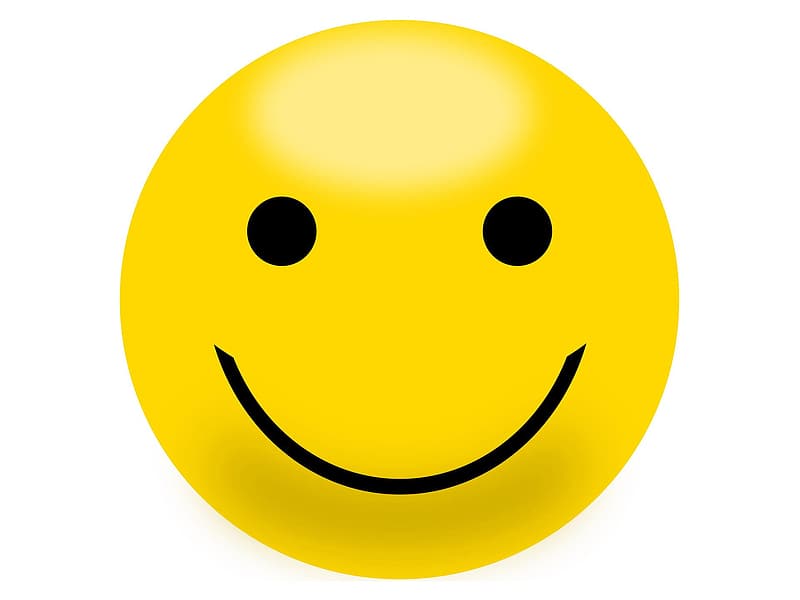 5 pts 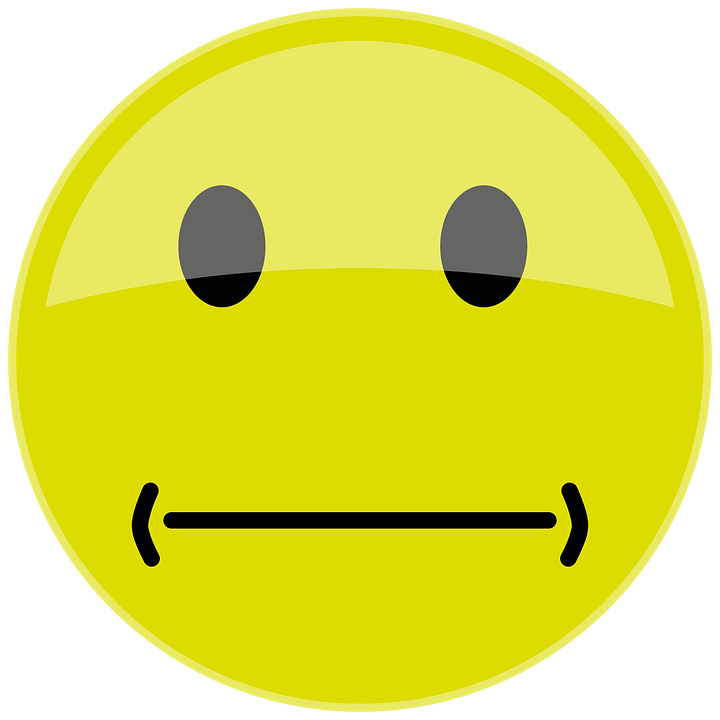 3 pts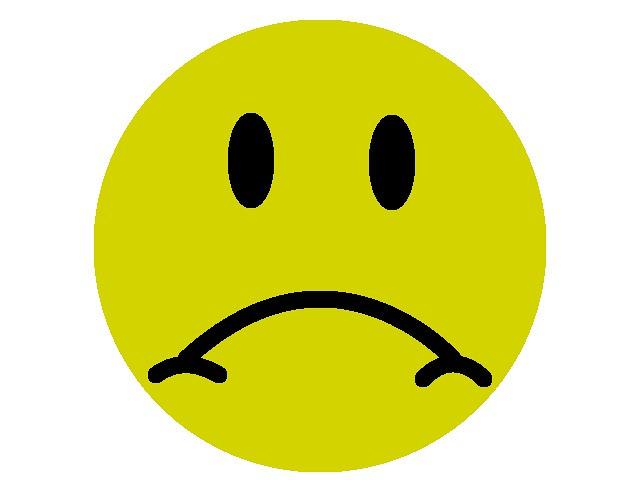 1ptPiet Mondrian The art work shows similar art styles of the artist by using bold black lines and only colored with red, blue, and yellow. CreativityMy art is unique . I drew other objects to make my work my work. NeatnessMy art is neat and carefully made . No scribbles. Little to white showing .Score : 